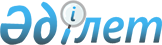 О внесении изменений и дополнений в постановление акимата Мунайлинского района от 18 марта 2016 года № 54-қ "Об утверждении государственного образовательного заказа на дошкольное воспитание и обучение, размера подушевого финансирования и родительской платы на 2016 год"Постановление акимата Мунайлинского района Мангистауской области от 14 октября 2016 года № 218-қ. Зарегистрировано Департаментом юстиции Мангистауской области от 07 ноября 2016 года № 3170      Примечание РЦПИ.

       В тексте документа сохранена пунктуация и орфография оригинала.

      В соответствии с Законами Республики Казахстан от 23 января 2001 года "О местном государственном управлении и самоуправлении в Республике Казахстан", от 27 июля 2007 года "Об образовании", акимат Мунайлинского района ПОСТАНОВЛЯЕТ:

      1. Внести в постановление акимата Мунайлинского района от 18 марта 2016 года №54-қ "Об утверждении государственного образовательного заказа на дошкольное воспитание и обучение, размера подушевого финансирования и родительской платы на 2016 год" (зарегистрировано в реестре государственной регистрации нормативных правовых актов за №2999, опубликовано в газете "Мұнайлы" от 8 апреля 2016 года №19-20 (549-550) следующие изменения и дополнения:

      в приложении утвержденного указанным постановлением: 

      строку, порядковый номер 2, изложить в следующей редакции:

      "

      ";

      строку, порядковый номер 8, изложить в следующей редакции:

      " 

       ";

       строку, порядковый номер 16, изложить в следующей редакции: 

       " 

      ";

       строку, порядковый номер 18, изложить в следующей редакции: 

       " 

      ";

       строку, порядковый номер 31, изложить в следующей редакции: 

       " 

      ";

      строку, порядковый номер 32, изложить в следующей редакции: 

      " 

      ";

       дополнить строками порядковые номера 34 и 35 следующего содержания: 

       "

      ".

      2. Государственному учреждению "Мунайлинский районный отдел образования" (Овезов Е.) обеспечить государственную регистрацию настоящего постановления в органах юстиции, его официальное опубликование в информационно-правовой системе "Әділет" и в средствах массовой информации.

      3. Контроль за исполнением настоящего постановления возложить на заместителя акима района Билялова Б.

      4. Настоящее постановление вступает в силу со дня государственной регистрации в органах юстиции и вводится в действие по истечении десяти календарных дней после дня его первого официального опубликования.



       "СОГЛАСОВАНО"

      Директор товарищества с 

      орграниченной ответственостью

      "Ақмаржан-Мунайлы" 

      Зулхарнаева Галия 

      Кабижановна

      "14" 10 2016 год.

      Директор товарищества с 

      орграниченной ответственостью

      "Детский комбинат "Жәудір"

      Красноштан Евгений 

      Иванович

      "14" 10 2016 год.

      Индивидуальный предприниматель

      Заматдинова Назира

      Джасановна

      "14" 10 2016 год.

      Индивидуальный предприниматель

      Избаева Бахтыгул 

      Куттыбековна

      "14" 10 2016 год.

      Индивидуальный предприниматель

      Овезов Атамурат

      Есенович

      "14" 10 2016 год.

      Индивидуальный предприниматель

      Токжанова Гульнур

      Орынбасаровна

      "14" 10 2016 год.

      Руководитель государственного

      учреждения "Мунайлинский

      районный отдел образования" 

      Овезов Есен 

      Оринбасарович

      "14" 10 2016 год.

      Руководитель государственного

      учреждения "Отдел экономики и финансов

      Мунайлинского района"

      Сұңғат Шынар 

      Сұңғатқызы

      "14" 10 2016 год.


					© 2012. РГП на ПХВ «Институт законодательства и правовой информации Республики Казахстан» Министерства юстиции Республики Казахстан
				2

Государственное учреждение "Санаторно-туберкулезный ясли-сад №2"

100

26909

10443

8

Государственное коммунальное казенное предприятие "Детский сад №8 "Алтын сақа" Мунайлинского районного отдела образования"

280

25104

10443

16

Товарищество с ограниченной ответственностью "Детский комбинат "Жәудір"

60

31778

10443

18

Частный детский сад "Еркемай" (Индивидуальный предприниматель Токжанова Гульнур Орынбасаровна)

50

31778

10443

31

Частный детский сад "Ақмаржан" (Индивидуальный предприниматель Овезов Атамурат Есенович)

75

31778

10443

32

 

Частный детский сад "Нұр-Балапан" (Индивидуальный предприниматель Избаева Бахтыгул Куттыбековна)

66

31778

10443

34

Частный детский сад "Аяулым" (Индивидуальный предприниматель Заматдинова Назира Джасановна) 

50

31778

10443

35

Товарищество с ограниченной ответственностью "Ақмаржан-Мунайлы"

45

31778

10443


      Аким

Н. Тажибаев
